Publicado en Madrid el 13/11/2019 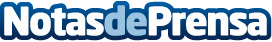 La Comunidad de Madrid a la cabeza de la cardioprotección en sus clínicas dentales, según comenta B+SAFELa Comunidad de Madrid es la primera en contar con una normativa propia. Esta viene dada por determinadas intervenciones que se realizan en los centros odontológicos y, especialmente, en aquellos en los que se emplea anestesia que, en caso de personas sensibles, puede tener efectos secundarios que podrían desembocar en paro cardiacoDatos de contacto:María Guijarro622836702Nota de prensa publicada en: https://www.notasdeprensa.es/la-comunidad-de-madrid-a-la-cabeza-de-la Categorias: Medicina Madrid Odontología http://www.notasdeprensa.es